Secretaria Municipal de Esportes, Juventude, Turismo e Lazer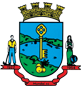 CAMPEONATO MUNICIPAL DE FUTEBOL SUÍÇO 2023Edital de Convocação:	A Secretaria Municipal de Esportes, Juventude, Turismo e Lazer da Prefeitura de Mondaí, convidam a todas as entidades ou clubes interessadas em participar do Campeonato Municipal de Futebol Suíço, do corrente ano. 	As categorias em disputa serão no naipe masculino (Sub 18 e veterano). Futebol Suíço (informações gerais):As fichas de inscrição poderão ser retiradas a partir de segunda-feira (13), na Secretaria ou no site da prefeitura;No Sub 18 cada equipe poderá inscrever até 12 atletas, sendo 02 de 18 anos e 01 de 17 anos, esses, que estarão na lista anexada junto a ficha de inscrição. Já no veterano, cada equipe poderá inscrever até 14 atletas, sendo que destes, 03 não precisarão ter seu título em Mondaí, mas deverão trabalhar e residir aqui por pelo menos 06 meses até o início da competição.No veterano as rodadas serão nas quartas-feiras à noite, e o sub 18 nos sábados à tarde; O início do campeonato será logo após o término do Masculino Livre. A idade mínima para o Sub 18 é 14 anos (nascidos em 2009). Já na categoria veterano é de 35 anos (nascidos em 1988) para os jogadores e de 30 anos (nascidos em 1993) para os goleiros.Mondaí - 08, de Março de 2023.